4. ΔΗΜΙΟΥΡΓΙΑ ΠΑΡΑΟΛΥΜΠΙΑΚΟΥ ΑΘΛΗΤΙΚΟΥ ΚΕΝΤΡΟΥ ΡΑΦΗΝΑΣΕιδικός Στόχος 4.6  Ενίσχυση του ρόλου του πολιτισμού και του βιώσιμου τουρισμού στην οικονομική ανάπτυξη, την κοινωνική ένταξη και την κοινωνική καινοτομίαΣτόχος μας είναι η δημιουργία ενός Αθλητικού Κέντρου με αυξημένες δυνατότητες φιλοξενίας αθλητών ΑμεΑ. Τέτοιου είδους σύγχρονες αθλητικές υποδομές είναι ελάχιστες στη Περιφέρεια Αττικής. Με τη κατασκευή του αθλητικού κέντρου της Ραφήνας ουσιαστικά δημιουργούνται συνθήκες για ενίσχυση των μηχανισμών για κοινωνική ένταξη ατόμων ΑμΕΑ, καθώς βελτιώνεται η πρόσβαση σε αθλητικές δραστηριότητες και μάλιστα και για ομαδικά αθλήματα.Σε οικόπεδο 65 στρεμμάτων (με πρόβλεψη για επέκταση επιπλέον 13 στρεμμάτων), στην Ραφήνα, επί της οδού Αρίωνος, στην περιοχή «Διάκου Μάντρες», έχει σχεδιαστεί η δημιουργία Παραολυμπιακού Αθλητικού Κέντρου. Η θέση αυτή είναι σε κοντινή απόσταση από την Αθήνα, το λιμάνι της Ραφήνας και τον Διεθνή Αερολιμένα Ελευθέριος Βενιζέλος. Είναι εύκολα προσβάσιμο από κεντρικές οδούς όπως η Αττική Οδός, η περιφερειακή οδός Υμηττού και η Λεωφόρος Μαραθώνος. Στο Αθλητικό Κέντρο προβλέπεται η κατασκευή σταδίου που περιλαμβάνει γήπεδο ποδόσφαιρου με προδιαγραφές FIFA, φυσικού χλοοτάπητα, σε συνδυασμό με στίβο περιμέτρου 400 μ. πλάτους 8 διαδρόμων, με προδιαγραφές IAAF, κερκίδες και χώρους στάθμευσης. Η κερκίδα δύναται να φιλοξενήσει πάνω από 1200 θεατές. Το κλειστό γυμναστήριο διαχωρίζεται μορφολογικά και λειτουργικά σε δύο λειτουργίες. Στη μία αίθουσα σχεδιάζεται κλειστός χώρος για αθλήματα όπως handball, futsal, basketball, volleyball, boccia κα. Ο χώρος έχει κερκίδες που οργανώνονται σε 5 αναβαθμούς και μπορούν να φιλοξενήσουν περίπου 100 άτομα. Στη δεύτερη αίθουσα βρίσκεται το κολυμβητήριο που διαθέτει πισίνα και δεξαμενή προθέρμανσης. Προβλέπεται επίσης δεξαμενή για την προετοιμασία των αθλητών πριν την είσοδο στην πισίνα. Ο χώρος έχει κερκίδες που οργανώνονται σε 5 αναβαθμούς και μπορούν να φιλοξενήσουν περίπου 60 άτομα. Στο άνω άκρο του γηπέδου σχεδιάζεται το κτίριο του ξενώνα. Συγχρηματοδοτούμενη δημόσια δαπάνη: 36.173.686,97€Διάρκεια Υλοποίησης: 42 μήνες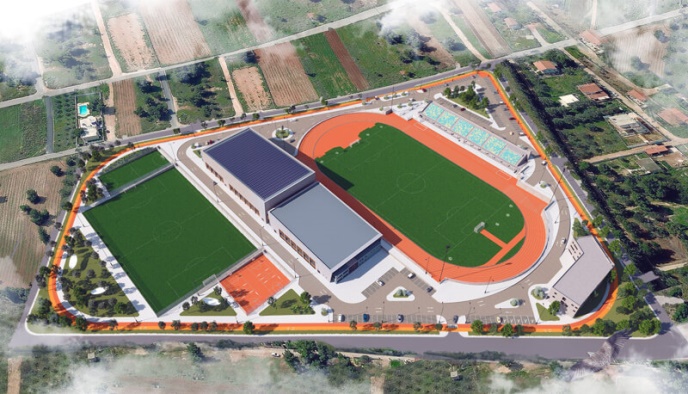 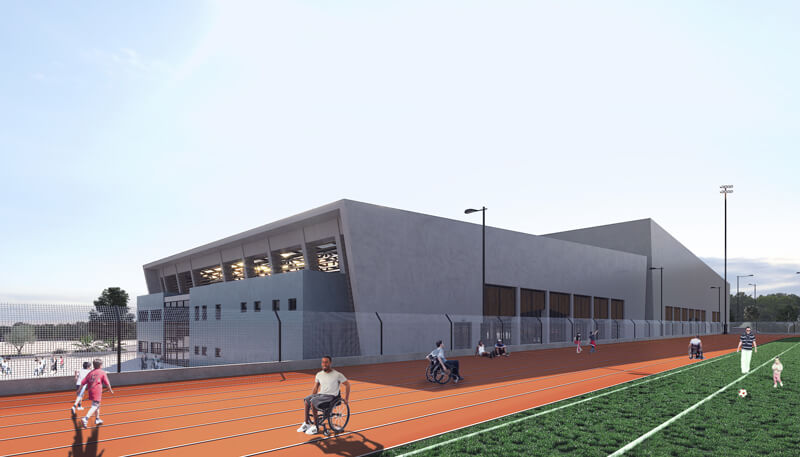 Στόχος Πολιτικής 04 : ΜΙΑ ΠΙΟ ΚΟΙΝΩΝΙΚΗ ΕΥΡΩΠΗ ΤΗΣ ΥΛΟΠΟΙΗΣΗΣ ΤΟΥ ΕΥΡΩΠΑΪΚΟΥ ΠΥΛΩΝΑ ΚΟΙΝΩΝΙΚΩΝ ΔΙΚΑΙΩΜΑΤΩΝ